Multiples of 4: 4-48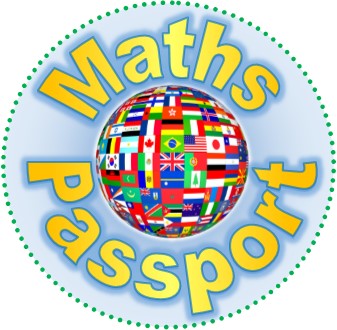 Multiples of 4: 4-48Multiples of 4: 4-48Multiples of 4: 4-48Multiples of 4: 4-48Multiples of 4: 4-48Multiples of 4: 4-48Multiples of 4: 4-48Multiples of 4: 4-48Multiples of 4: 4-48Multiples of 4: 4-48Multiples of 4: 4-484812162024283236404448